Samodzielny Publiczny Zakład Opieki Zdrowotnej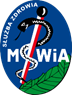 Ministerstwa Spraw Wewnętrznych i Administracji we Wrocławiuul. Ołbińska 32, 50 – 233 Wrocław Wrocław, dn. 22.09.2023r. Sygnatura postępowania: ZZ-ZP-2375 – 24/23             Dot.: przetargu nieograniczonego na dostawę wyrobów medycznych do Apteki Szpitalnej w podziale na zadania - powtórkaWYJAŚNIENIA TREŚCI SWZDziałając na podstawie art. 135 ust.2 i 137 ust.1 ustawy Prawo zamówień publicznych z dnia 11 września 2019r. ( t.j.: Dz. U. z 2022 poz.1710 ze zm.), Samodzielny Publiczny Zakład Opieki Zdrowotnej Ministerstwa Spraw Wewnętrznych i Administracji we Wrocławiu zawiadamia, że wpłynął wniosek o wyjaśnienie treści specyfikacji warunków zamówienia dotyczący ww. postępowania:Pytanie nr 1"W jaki sposób waloryzowane będzie wynagrodzenie wykonawcy, skoro umowa zawierana jest na 12 miesięcy?"Odpowiedź na pytanie nr 1: Zgodnie z §3 ust.3 wzoru umowy – załącznik nr 4 do SWZPytanie nr 2 Zadanie 10, Pozycja 1 – Czy Zamawiający dopuści wycenę za 25sztuk z odpowiednim przeliczeniem ilości opakowań?Odpowiedź na pytanie nr 2Zamawiający dopuszcza nie wymaga. Po przeliczeniu byłoby 28 op. x 25 szt.Pytanie nr 3Zadanie 13, Pozycja 1 – Czy Zamawiający dopuści wycenę za 100sztuk z odpowiednim przeliczeniem ilości opakowań?Odpowiedź na pytanie nr 3Zamawiający dopuszcza nie wymaga. Po przeliczeniu byłoby 20 op. x 100szt.Pytanie nr 4Zadanie 14, Pozycja 1 – Czy Zamawiający dopuści rękawice o grubości na palcu 0,11mm+/-0,02, na dłoni 0,10mm+/-0,02, na mankiecie 0,07mm+/-0,02, o zawartości protein ≤50µg/g i sile zrywu przed i po starzeniu min. 6N?Odpowiedź na pytanie nr 4Zamawiający dopuszcza nie wymaga, przy zachowaniu pozostałych warunków opisu SWZ.Pytanie nr 5Dot. zadania 11 Prosimy Zamawiającego o dopuszczenie alternatywnej kaniuli bezpiecznej bez portu bocznego z technologią do kontroli przepływu krwi,posiadająca sprężynowy mechanizm cofający uruchamiany naciśnięciem przycisku, który obejmuje igłę w całości, kaniula wykonana z bikompatybilmnego poliuretanu, 6 wtopionych pasków radiacyjnych , kompatybilna z MRI,kaniula z otworem przy ostrzu igły, który potwierdza umieszczenie kaniuli w żyle. W rozmiarach 18G-24G?Odpowiedź na pytanie nr 5:Zamawiający nie dopuszcza, opis ma być zgodny z SWZ.Pytanie nr 6Zadanie 4Czy Zamawiający wyłączy do osobnego pakietu poz. 25, 27, 28, 29, celem złożenia konkurencyjnej oferty?Odpowiedź na pytanie nr 6:Zamawiający nie wyraża zgodyPytanie nr 7Zadanie 4Czy Zamawiający dopuści składanie ofert na pozycje?Odpowiedź na pytanie nr 7 Zamawiający nie dopuszcza. Opis ma być zgodny z SWZ.Pytanie nr 8 Zadanie 4, poz. 25Czy Zamawiający dopuści zestaw o zbliżonym składzie:SERWETA 42 G/M2 60X50CM, OTWÓR 5 CM, ROZCIĘCIE 1 szt.SERWETA 42 g/m2 60X50CM 1 szt.KOMPRES Z GAZY 17N 7,5X7,5CM 8W 8 SZT.TUPFER KULA 17N 20X20CM 5 SZT.RĘKAWICA NITRYL NIEPUDROWANA M WYWINIĘTA 2 SZTWODA Z GLICERYNĄ W STRZYKAWCE 10ML  1 SZTŻEL DO CEWNIKOWANIA W STRZYKAWCE 6ML 1 SZT.KLESZCZYKI PLAST PEAN 13CM NIEBIESKIE 1 SZT.PĘSETA PLAST 13CM ANATOMICZNA ZIELONA 1 SZT.POJEMNIK PLAST OKRĄG 125ML WYS 3CM ŚR DENKA 7,5CM 1 SZT.WORECZEK 360X350MM TRANSPARENTNY, ZAMYKANY 1SZTOPAKOWANIE TWARDY BLISTEROdpowiedź na pytanie nr 8Zamawiający nie dopuszcza. Opis ma być zgodny z SWZ.Pytanie nr 9Zadanie 4, poz. 27Czy Zamawiający dopuści zestaw o zbliżonym składzie:TUPFER A 17N 20X20CM 3 SZT.PĘSETA MET. ANATOMICZNA 12,5CM ADSON ZNACZONA KOLOREM 1 SZT.OSTRZE CHIRURGICZNE DO ŚCIĄGANIA SZWÓW 6,5CM 1 SZT.PĘSETA PLAST 13CM ANATOMICZNA ZIELONA 1 SZT.OPAKOWANIE TWARDY BLISTEROdpowiedź na pytanie nr 9Zamawiający nie dopuszcza. Opis ma być zgodny z SWZ.Pytanie nr 10Zadanie 4, poz. 28Czy Zamawiający dopuści zestaw o zbliżonym składzie:SERWETA FB 60X50CM 1SERWETA TF 75X45CM O8 1TUPFER A 17N 20X20CM 6DREN W ZWOJU ŚR. 4,2/6,0MM 100M (KAPTUREK NA NARZĘDZIA) 0IGŁA INIEKCYJNA 18G X 1 1/2 (1,2X40MM) STAND PINK 1IGŁA INIEKCYJNA 21G X 1 1/2 (0,8X40MM) STAND GREEN 1KLESZCZYKI MET. DO IGŁY 13CM MAYO HEGAR PROSTE ZNACZONE KOLOREM 1NOŻYCZKI MET. 11CM IRIS PROSTE OSTRO-OSTRE ZNACZONE KOLOREM 1PĘSETA MET. ANATOMICZNA 12,5CM ADSON ZNACZONA KOLOREM 1KLESZCZYKI PLAST PEAN 13CM NIEBIESKIE 1STRZYKAWKA PLAST 2CZ 10ML LN TBIAL X 1OPAKOWANIE TWARDY BLISTER 3-KOMOROWYOdpowiedź na pytanie nr 10 Zamawiający nie dopuszcza. Opis ma być zgodny z SWZ.Pytanie nr 11Zadanie 4, poz. 29Czy Zamawiający dopuści zestaw o zbliżonym składzie:SERWETA 56 G/M2 60X50CM Z PRZYLEPNYM OTWOREM 10CM  ORAZ 2 PRZYLEPCAMI NA ROGACH 1 SZT.SERWETA 42 G/M2 75X45CM 1 SZT.KOMPRES WŁÓKNINOWY 30G 4W 7,5X7,5CM 10 SZTOPATRUNEK 5X7,2CM 1 SZT.IGŁA INIEKCYJNA 18G X 1 1/2 (1,2X40MM) 1 SZT.IGŁA INIEKCYJNA 25G X 1 (0,5X25MM) 1 SZT.PĘSETA PLAST 13CM ANATOMICZNA ZIELONA 1 SZT.STRZYKAWKA PLAST 3CZ 3ML 1 SZT.STRZYKAWKA PLAST 3CZ 5ML 1 SZT.OPAKOWANIE TWARDY BLISTEROdpowiedź na pytanie nr 11Zamawiający nie dopuszcza. Opis ma być zgodny z SWZ.Pytanie nr 12Zadanie 10, Czy zamawiający dopuści skalę co 1 ml?Prosimy aby zamawiający dopuścił strzykawki bez nazwy producenta występującej bezpośrednio na cylindrze. Takie rozwiązanie nie ma wpływu na jakość produktu oraz jego cechy użytkowe. Cylinder posiada naniesioną nazwę IMPORTERA/DYSTRYBUTORA w celu ułatwienia identyfikacji strzykawki bez opakowania. Natomiast pełną identyfikację zapewnia oznakowanie na opakowaniu indywidualnym, opakowanie posiada również nazwę producenta i podstawowe dane techniczne zgodne z rozporządzeniem właściwego MinistraOdpowiedź na pytanie nr 12Zamawiający dopuszcza nie wymaga.Pytanie nr 13 Dotyczy pakietu nr 6 poz. 1: Czy Zamawiający dopuści probówki do analizy OB. Metodą liniową na 1,6 - 2 ml krwi, pakowane po 500 sztuk lub po 50 sztuk , z odpowiednim przeliczeniem ilości oferowanych opakowań ?Odpowiedź na pytanie nr 13Zamawiający nie dopuszcza.Pytanie nr 14ZADANIE 4Poz. nr 3 – czy Zamawiający dopuści możliwość zaoferowania jałowego zestawu do chirurgii biodra w którego składzie znajduje się:- 50 szt. kompresów z gazy RTG 10 x 10 cm zamiast 30 szt.- zestaw pozbawiony: 1 x kubek 500 ml oraz 1 x strzykawki typu Żaneta 100 ml?Pozostały skład zestawu zgodnie z SWZ.Poz. nr 8 – czy Zamawiający dopuści możliwość zaoferowania sterylnego fartucha chirurgicznego, pełnobarierowego, wykonanego z włókniny SMS o gramaturze 40 g/m2 oraz wzmocnienia min. 42 g/m2 z laminatu w części przedniej i w rękawach do wysokości łokci. Szwy wykonane techniką ultradźwiękową, rękawy o kroju prostym zakończone miękkim poliestrowym mankietem nie powodującym ucisku na skórę. Odporność na przesiąkanie płynów materiału stanowiącego wzmocnienia 165 cm H2O, odporność na rozerwanie na sucho min. 230 Kpa, odporność na rozerwanie na mokro 217 Kpa. Zapięcie w obrębie szyi w formie taśmy wielokrotnego użytku przytwierdzonej do jednej poły fartucha, umożliwiającej zapięcie w dowolnym miejscu w górnej części fartucha i jego dopasowanie. Tylne części fartucha zachodzą na siebie, troki łączone kartonikiem, sposób i konstrukcja pozwalająca na założenie fartucha z zachowaniem jałowości zarówno z przodu jak i z tyłu operatora. Opakowanie jednostkowe wyposażone w 2 odklejane etykiety z numerem REF, LOT, datą produkcji, ważności, nazwą producenta, zintegrowane wraz z 2 kodami kreskowymi, do umieszczania w dokumentacji medycznej. Rozmiary M-XXL?Poz. nr 8 – czy Zamawiający dopuści możliwość zaoferowania sterylnego fartucha chirurgicznego, pełnobarierowego, wykonanego z włókniny SMS o gramaturze 35 g/m2 oraz wzmocnienia min. 42 g/m2 z laminatu w części przedniej i w rękawach. Szwy wykonane techniką ultradźwiękową, rękawy o kroju reglan zakończone miękkim poliestrowym mankietem nie powodującym ucisku na skórę. Odporność na przesiąkanie płynów materiału stanowiącego wzmocnienia min. 180 cm H2O, odporność na rozerwanie na sucho min. 230 Kpa, odporność na rozerwanie na mokro min. 240 Kpa. Zapięcie w obrębie szyi w formie taśmy wielokrotnego użytku przytwierdzonej do jednej poły fartucha, umożliwiającej zapięcie w dowolnym miejscu w górnej części fartucha i jego dopasowanie. Tylne części fartucha zachodzą na siebie, troki łączone kartonikiem, sposób i konstrukcja pozwalająca na założenie fartucha z zachowaniem jałowości zarówno z przodu jak i z tyłu operatora. Opakowanie jednostkowe wyposażone w 2 odklejane etykiety z numerem REF, LOT, datą produkcji, ważności, nazwą producenta, zintegrowane wraz z 2 kodami kreskowymi, do umieszczania w dokumentacji medycznej. Rozmiary L, XL, XXLL?Poz. nr 9 – czy Zamawiający dopuści możliwość zaoferowania jednorazowej bluzy chirurgicznej typu jacket wykonanej z oddychającego materiału SMS o gramaturze 44 g/m2, długi rękaw zakończony elestycznym mankietem. Bluza z dwiema kieszeniami, zapinana na 4 napy. Rozmiary M i L. Kolor niebieski. Wyrób medyczny, zgodny z normą EN 13795?Poz. nr 10 – czy Zamawiający dopuści możliwość zaoferowania jałowego zestawu do artroskopii kolana w którego składzie znajduje się 1 x serweta główna ze zintegrowanym workiem do zbiórki płynów w rozmiarze 370 x 245 cm zamiast 320 x 245 cm?Pozostały skład zestawu zgodnie z SWZ.Poz. nr 13 – czy Zamawiający dopuści możliwość zaoferowania jałowego zestawu do operacji dłoni/stopy którego opakowanie jednostkowe wyposażone jest w 2 etykiety samoprzylepne dla potrzeb dokumentacji zawierające informacje jak w SWZ?Poz. nr 14 – Zwracamy się z prośbą do Zamawiającego o wykreślenie pozycji nr 14 z ZADANIA 4. Takie rozwiązanie pozwoli naszej spółce złożyć konkurencyjną cenowo ofertę przetargową w zakresie obłożeń pola operacyjnego.Poz. nr 14 – Zwracamy się z prośbą do Zamawiającego o wyłączenie pozycji nr 14 z ZADANIA 4 oraz utworzenie z niej odrębnej części zamówienia. Takie rozwiązanie pozwoli naszej spółce złożyć konkurencyjną cenowo ofertę przetargową w zakresie obłożeń pola operacyjnego.Poz. nr 14 – czy Zamawiający dopuści możliwość zaoferowania oraz wycenę nie zależnie pakowanych od siebie elementów wchodzących w skład oczekiwanego przez Państwa zestawu tj.:- 2 x osłony na sprzęt medyczny o wymiarach 85 x 150 cm, których sterylne opakowania jednostkowe wyposażone są w 2 etykiety samoprzylepne dla potrzeb dokumentacji zawierające informacje jak w SWZ- 1 x osłony na ramię C o wymiarach 95 x 220 cm, której sterylne opakowanie jednostkowe wyposażone jest w 2 etykiety samoprzylepne dla potrzeb dokumentacji zawierające informacje jak w SWZ?Poz. nr 15 – czy Zamawiający dopuści możliwość zaoferowania jałowego zestawu do cystoskopii którego opakowanie jednostkowe wyposażone jest w 2 etykiety samoprzylepne dla potrzeb dokumentacji zawierające informacje jak w SWZ?Wymagania dot. materiału serwet wchodzących w skład zestawów: czy Zamawiający dopuści możliwość zaoferowania serwet wchodzących w skład zestawów wykonanych z 2-warstwowego pełnobarierowego laminatu (folia polietylenowa + hydrofilowa warstwa włókniny polipropylenowej), zgodne z EN 13795-1:2019 dla wysokiej funkcjonalności w obszarach krytycznych, bez zawartości lateksu, wiskozy i celulozy, o gramaturze 55 g/m2, charakteryzujących się odpornością na penetrację płynów (zgodnie z EN 20811): min. 150 cm H2O oraz odporności na rozerwanie: na sucho min. 134 kPa i na mokro min. 132 kPa (zgodnie z EN 13938-1). Serwety posiadające dodatkowy obszar wzmocnień (pad chłonny) jako trzecią warstwę z włókniny polipropylenowej o gramaturze 55 g/m2 (łącznie w obszarze krytycznym 110 g/m2) cechuje wysoka odporność na penetrację płynów (zgodnie z EN 20811): min. 204 cm H2O oraz odporność na rozerwanie: na sucho min. 330 kPa i na mokro min. 350 kPa (zgodnie z EN 13938-1). Wyroby gotowe z laminatu posiadają certyfikat walidacji procesu sterylizacji wydany przez zewnętrzną jednostkę certyfikującą. Włóknina serwet spełnia wymagania dla 1 klasy palności CFR 1610 oraz posiada właściwości antystatyczne. Chłonność włókniny w miejscu wzmocnienia badana wg EN ISO 9073-6: wynosi około 350%, czyli około 380 ml/m2. Opakowania jednostkowe: zestawy zapakowane w torbę foliową z wytrzymałej, grubej i przezroczystej folii polietylenowej oraz zawierające 4 odklejane etykiety z numerem REF, LOT, datą produkcji, ważności, nazwą producenta, opakowanie posiadające 1 odklejaną etykietę z kodem kreskowym, do umieszczania w dokumentacji medycznej.  Wszystkie komponenty zestawu wraz z etykietą, oznakowania opakowania jednostkowego oraz oznakowania opakowania transportowego zgodne z ROZPORZĄDZENIEM PARLAMENTU EUROPEJSKIEGO I RADY (UE) 2017/745 z dnia 5 kwietnia 2017r. (Rozporządzenie MDR) w sprawie wyrobów medycznych?Wymagania dot. materiału serwet pakowanych pojedynczo: czy Zamawiający dopuści możliwość zaoferowania serwet pakowanych pojedynczo wykonanych z 2-warstwowego pełnobarierowego laminatu (folia polietylenowa + hydrofilowa warstwa włókniny polipropylenowej), zgodne z EN 13795-1:2019 dla wysokiej funkcjonalności w obszarach krytycznych, bez zawartości lateksu, wiskozy i celulozy, o gramaturze 55 g/m2, charakteryzujących się odpornością na penetrację płynów (zgodnie z EN 20811): min. 150 cm H2O oraz odporności na rozerwanie: na sucho min. 134 kPa i na mokro min. 132 kPa (zgodnie z EN 13938-1). Wyroby gotowe z laminatu posiadają certyfikat walidacji procesu sterylizacji wydany przez zewnętrzną jednostkę certyfikującą. Włóknina serwet spełnia wymagania dla 1 klasy palności CFR 1610 oraz posiada właściwości antystatyczne. Opakowania jednostkowe: serwety  zapakowane w torebkę paierowo-foliową oraz zawierające 2 odklejane etykiety z numerem REF, LOT, datą produkcji, ważności, nazwą producenta, zintegrowane wraz ze zintegrowanymi 2 kodami kreskowymi, do umieszczania w dokumentacji medycznej.  Serwety wraz z etykietą, oznakowania opakowania jednostkowego oraz oznakowania opakowania transportowego zgodne z ROZPORZĄDZENIEM PARLAMENTU EUROPEJSKIEGO I RADY (UE) 2017/745 z dnia 5 kwietnia 2017r. (Rozporządzenie MDR) w sprawie wyrobów medycznych?Poz. nr 23 – czy Zamawiający dopuści możliwość zaoferowania igły kulkowej 1,2 x 81 mm 18G, jednorazowego użytku, z końcówką Luer-Lock z przeźroczystego poliwęglanu, umożliwiającą obserwację podawanego płynu. Wykonaną ze stali nierdzewnej, oprócz końcówki Luer-Lock. Pozbawioną symbolu graficznego "do jednorazowego użycia" oraz kolorowego oznakowania ułatwiającego odróżnienie od wielorazowych. Zgodnej z wymaganiami dyrektywy Rady Wspólnoty Europejskiej dla wyrobów medycznych i zaklasyfikowana do klasy IIa wyrobów medycznych. Okres przechowywania produktu sterylnego 3 lata?Poz. nr 26 – czy Zamawiający dopuści możliwość zaoferowania jałowego zestawu opatrunkowego w którego składzie znajdują się:- 1 x pęseta anatomiczna zielona 12,8 cm zamiast 12,5 cm- 1 x pęseta anatomiczna niebieska 12,8 cm zamiast 12,5 cm- 6 x tampony (tupfery) włókninowe wielkości śliwki zamiast wielkości jajkaPoz. nr 29 – czy Zamawiający dopuści możliwość zaoferowania jałowego zestawu do wkłucia lędźwiowego w którego składzie znajdują się: - 1 x przylepna serweta 75 x 90 cm z centralnym otworem o średnicy 12 cm zamiast 15 x 13 cm i przylepnym brzegiem z włókniny barierowej- igła podskórna 22G 1 ¼  (0,7 x 32 mm) zamiast (0,07 x 30 mm)?Pozostały skład zestawu zgodnie z SWZ.Poz. nr 30 i 31 – czy Zamawiający dopuści możliwość zaoferowania jałowych zestawów do wkłuć centralnych w których składzie znajduje się 1 x imadło chirurgiczne jednorazowe stalowe Mayo-Hegar 12 cm, matowo wykończone, posiadające symbol jednorazowości umieszczony w sposób trwały po jednej stronie narzędzia.Pozostały skład zestawów zgodnie z SWZ.Poz. nr 32-35 – czy Zamawiający dopuści możliwość zaoferowania sterylnych akcesoriów, których opakowania jednostkowe wyposażone są w 2 etykiety samoprzylepne dla potrzeb dokumentacji zawierające numer REF, LOT, Datę produkcji, ważności oraz nazwę producenta?Poz. nr 33 – czy Zamawiający dopuści możliwość zaoferowania sterylnej kieszeni na narzędzia 1-komorowej 38 x 43 cm, wykonanej z mocnej folii polietylenowej bez sztywnika?Poz. nr 34 – czy Zamawiający dopuści możliwość zaoferowania sterylnej osłony na kończynę dolną o wymiarach 75 x 140 cm zamiast 75 x 120 cm?Poz. nr 35 – czy Zamawiający dopuści możliwość zaoferowania sterylnej osłony ortopedycznej na kończynę o wymiarach 35 x 120 cm bez taśm samoprzylepnych?Poz. nr 36 – czy Zamawiający dopuści możliwość zaoferowania sterylnego samoprzylepnego uchwytu Velcro, który może służyć do przewiązania kilku przewodów i drenów o wymiarach 2 x 23 cm ?Odpowiedź na pytanie nr 14Ad 1 Zamawiający nie dopuszcza. Opis ma być zgodny z SWZ.Ad 2 Zamawiający nie dopuszcza. Opis ma być zgodny z SWZ.Ad 3 Zamawiający nie dopuszcza. Opis ma być zgodny z SWZ.Ad 4 Zamawiający dopuszcza nie wymaga.Ad 5 Zamawiający nie dopuszcza. Opis ma być zgodny z SWZ.Ad 6 Zamawiający dopuszcza nie wymaga.Ad 7 Zamawiający nie dopuszcza. Opis ma być zgodny z SWZ.Ad 8 Zamawiający nie dopuszcza. Opis ma być zgodny z SWZ.Ad 9 Zamawiający nie dopuszcza. Opis ma być zgodny z SWZ.Ad 10 Zamawiający dopuszcza nie wymaga.Ad 11 Zamawiający nie dopuszcza. Opis ma być zgodny z SWZ.Ad 12 Zamawiający dopuszcza nie wymaga.Ad 13 Zamawiający dopuszcza nie wymaga.Ad 14 Zamawiający dopuszcza nie wymaga.Ad 15 Zamawiający dopuszcza nie wymaga.Ad 16 Zamawiający dopuszcza nie wymaga.Ad 17 Zamawiający dopuszcza nie wymaga.Ad 18 Zamawiający nie dopuszcza. Opis ma być zgodny z SWZAd 19 Zamawiający dopuszcza nie wymaga.Ad 20 Zamawiający nie dopuszcza. Opis ma być zgodny z SWZAd 21 Zamawiający dopuszcza nie wymaga.Pytanie nr 15Pakiet 10 1)Prosimy Zamawiającego o dopuszczenie strzykawki skalowanej co 1 ml. 2) Prosimy Zamawiającego o wyjaśnienie czy oczekuje zaoferowania strzykawki cewnikowej 100 ml z końcówką ściętą prosto, nie pod kątem Odpowiedź na pytanie nr 15 Ad 1) Zamawiający dopuszcza nie wymaga.Ad 2) Zamawiający nie dopuszcza; końcówka ma być ścięta pod kątem.Pytanie nr 16Pakiet. 11 Prosimy Zamawiającego o dopuszczenie kaniuli dożylnej bezpiecznej  z cewnikiem wykonanym z poliuretanu, bez portu górnego - brak portu w kaniuli zapobiega ryzyku powstawania zakażeń krzyżowych),  zastawka zapobiegająca wypływowi krwi podczas kaniulacji ( 18-24G) ,z zabezpieczeniem zapobiegającym ekspozycji  na krew w pełni izolującym igłę , zatyczka odpowietrzająca zgodna z normą ISO 10555-5 , z otworem przy ostrzu umożliwiającym szybkie i pewne wzrokowe potwierdzenie wejścia do naczynia , ergonomiczny kształt, sterylna jednorazowego użytku.  rozmiary 24-18G            Odpowiedź na pytanie nr 16Zamawiający nie dopuszcza. Opis ma być zgodny z SWZ.